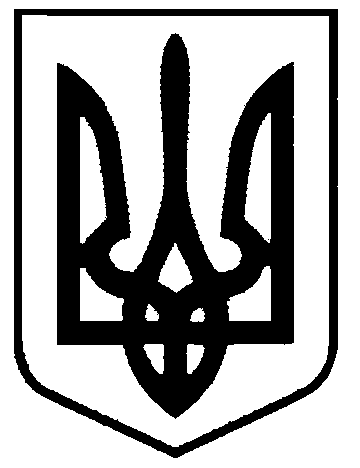 СВАТІВСЬКА МІСЬКА РАДАВИКОНАВЧИЙ КОМІТЕТРІШЕННЯвід                                      2019 р.    	м. Сватове                               №____   Про надання допомоги Виноградовій Л.Г.на поховання Дзюбан О.І.яка на день смерті ніде не працювала  Розглянувши заяву Виноградової Любов Григорівни, яка проживає по провул. Роз’їздний, 63  м. Сватове, Луганської області, з проханням надати їй допомогу на поховання Дзюбан Ольги Іванівни, яка померла 06 квітня .2019  року  і на день смерті не була пенсіонером, не перебувала на обліку в центрі зайнятості та ніде не працювала, керуючись ст. 13 Закону України «Про поховання та похоронну справу», постановою Кабінету Міністрів України № 99 від 31.01.2007 року, Виконавчий комітет Сватівської міської радиВИРІШИВ:Надати Виноградовій Любов Григорівні  матеріальну допомогу на поховання Дзюбан Ольги Іванівни  у розмірі 500  грн.Видатки здійснити за рахунок коштів передбачених бюджетом.Дане рішення направити:- керівнику фінансово-розрахункового відділу міської ради, Варибрус Н.О.Сватівський міський голова                                                 Є.В. Рибалко